La Princesse qui détestait les princes             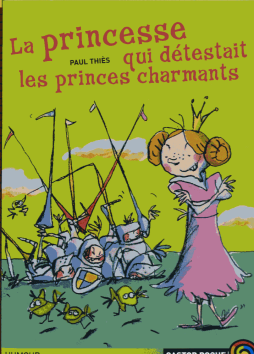                                    charmantsDe Paul THIES – SedClémentine ne ressemble pas aux princesses que l’on trouve dans les contes parce qu’elle :N’est pas jolie..Veut épouser un prince charmant.Veut tuer des dragons.Qui est cabriole ?C’est le bouffon du roi.C’est l’ami de ClémentineC’est le fils du roiQuel est le secret de Cunégonde la Redoutable ? Elle  fait des gateaux magiques pour CléméntineEn fait c’est une princesse.Elle aime en secret son cuisinier, maître Pancrace.Que souhaite apprendre Clémentine à l’école des Princes.Des recettes magiquesQui va devenir son prince.A monter à cheval et à tuer des dragons.Qui dirige l’école des princes ?Godefroy le GloutonCabrioleMaître PancraceComment Clémentine a-t-elle réussi à transformer les chevaux en grenouilles lors du tournoi ?Elle a utilisé une phrase magique.Elle a vole la potion magique du prince Frédéric et a donné à boire aux chevaux.Grace à un coup de baguette magique.La Princesse qui détestait les princes                                         charmantsDe Paul THIES – SedClémentine ne ressemble pas aux princesses que l’on trouve dans les contes parce qu’elle :N’est pas jolie..Veut épouser un prince charmant.Veut tuer des dragons.Qui est cabriole ?C’est le bouffon du roi.C’est l’ami de ClémentineC’est le fils du roiQuel est le secret de Cunégonde la Redoutable ? Elle  fait des gateaux magiques pour CléméntineEn fait c’est une princesse.Elle aime en secret son cuisinier, maître Pancrace.Que souhaite apprendre Clémentine à l’école des Princes.Des recettes magiquesQui va devenir son prince.A monter à cheval et à tuer des dragons.Qui dirige l’école des princes ?Godefroy le GloutonCabrioleMaître PancraceComment Clémentine a-t-elle réussi à transformer les chevaux en grenouilles lors du tournoi ?Elle a utilisé une phrase magique.Elle a vole la potion magique du prince Frédéric et a donné à boire aux chevaux.Grace à un coup de baguette magique.